Pohádka Splněné přáníPráci s pohádkou si rozdělíme na tři fáze. Než si pohádku pustíte, splňte v pracovním listu úkoly u položky „Aktivity PŘED posloucháním“. Pak si pusťte pohádku do času 06:45, splňte úkoly u ,,Aktivit BĚHEM poslouchání“. Poté si pohádku doposlouchejte a splňte poslední úkoly „Aktivvity PO poslouchání pohádky“.Pohádka Splněné přání__________________________________________________Aktivity PŘED posloucháním pohádkyPodle následujících klíčových slov zkuste napsat, o čem by pohádka mohla být.PŘÁNÍ, KOUZELNÝ DĚDĚČEK, SPLNĚNÉ, PROBLÉM………………………………………………………………………………………………………………………………………………………………………………………………………………………………………………………………………………………………………………………………………………………………………………………………………………………………………………………………………………………………………………………………………………………………………………………………………………………………………………………………………………………………………………………………………………………………………………………………………………Máte nějaké přání, které byste si přáli, aby vám bylo splněno?……………………………………………………………………………………………………………………………………………………………………………………………………………………………………………………………………………………………………………………………………………………………………………………………………………………………………………………………………………………………………………………………………………………………………………………………………………………………………………………………………………Aktivity PŘI poslouchání pohádkyPusťe si pohádku do času 06:45 a pak splňte následující úkoly.Namalujte smajlíky podle toho, jaké zažívaly děti pocity, když zjistily, že jim narostla křídla.
Jak reagovaly děti, když jim narostla křídla?………………………………………………………………………………………………………………………………………………………………………………………………………………………………………………………………………………………………………………………………………………………………………………………………………Jak se děti učily létat? Byly v tom nějaké rozdíly?
……………………………………………………………………………………………………………………………………………………………………………………………………………………………………………………………………Kde všude se děti proletěly?………………………………………………………………………………………………………………………………………………………………………………………………………………………………………………………………………………………………………………………………………………………………………………………………………Přáli byste si také mít křídla? Ano/ne? Zdůvodněte.………………………………………………………………………………………………………………………………………………………………………………………………………………………………………………………………………………………………………………………………………………………………………………………………………Předvídejte, jak pohádka dopadne. Zůstanou dětem křídla?…………………………………………………………………………………………………………………………………
………………………………………………………………………………………………………………………………………………………………………………………………………………………………………………………………………………………………………………………………………………………………………………………………………Nyní si můžete pustit zbytek pohádky.Aktivity PO poslouchání pohádkyJak různě reagovali rodiče na skutečnost, že jejich děti mají křídla?
………………………………………………………………………………………………………………………………………………………………………………………………………………………………………………………………………………………………………………………………………………………………………………………………………
Jaké různé emoce rodiče prožívali? (radost, vztek, strach, smutek…)
……………………………………………………………………………………………………………………………………………………………………………………………………………………………………………………………………Jak pan ředitel celou záležitost s křídly vyřešil? A co dobrého jeho rozhodnutí přineslo?…………………………………………………………………………………………………………………………………………………………………………………………………………………………………………………………………………………………………………………………………………………………………………………………………………………………………………………………………………………………………………………………………………………………………………………………………………………………………………………………………………Anička v závěru pohádky říká „Takové splněné přání, to je paráda!“ Myslíte, že by s ní všichni aktéři pohádky souhlasili? Napište argumenty pro souhlas i nesouhlas.SOUHLAS…………………………………………………………………………………………………………………………………………………………………………………………………………………………………………………………………………………………………………………………………………………………………………………………………………………………………………………………………………………………………………………………………………NESOUHLAS…………………………………………………………………………………………………………………………………………………………………………………………………………………………………………………………………………………………………………………………………………………………………………………………………………………………………………………………………………………………………………………………………………Sebehodnocení: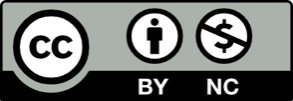 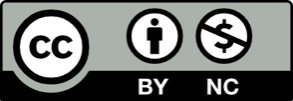 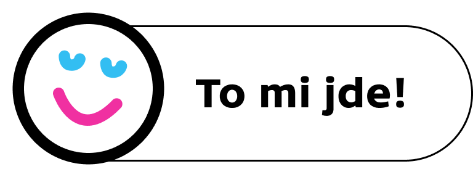 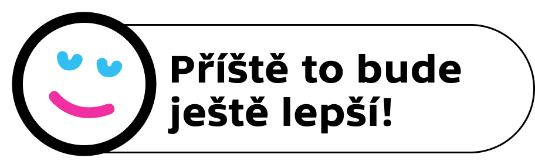 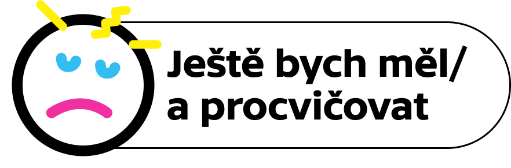 